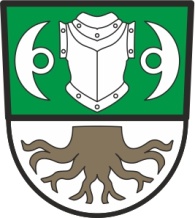 Obecně závazná vyhláška obce Brnířov  č. 6/2019.,kterou se stanoví část společného školského obvodu základní školy Zastupitelstvo obce Brnířov se na svém zasedání dne 1. 7. 2019 usnesením č. 127 usneslo vydat na základě ustanovení § 178 odst. 2 písm. c) zákona č. 561/2004 Sb., o předškolním, základním, středním, vyšším odborném a jiném vzdělávání (školský zákon), ve znění pozdějších předpisů, a v souladu s § 10 písm. d) a § 84 odst. 2 písm. h) zákona č. 128/2000 Sb., o obcích (obecní zřízení), ve znění pozdějších předpisů, tuto obecně závaznou vyhlášku (dále jen „vyhláška“):Čl. 1Stanovení školského obvodu Na základě uzavřené dohody obce Brnířov a města Kdyně o vytvoření společného školského obvodu základní školy je území obce Brnířov částí školského obvodu Masarykovy základní školy Kdyně, okres Domažlice, příspěvková organizace se sídlem Komenského 134, Kdyně, zřízené Městem Kdyně. Čl. 2Závěrečné ustanoveníTato obecně závazná vyhláška nabývá účinnosti patnáctým dnem po dni jejího vyhlášení.	…………….	………………	   Petr Kaše	Zdeněk Šup	místostarosta                                                                             starostaVyvěšeno na úřední desce dne: 			3. 7. 2019Sejmuto z úřední desky dne: 		         18. 7. 2019Vyvěšeno na elektronické úřední desce dne: 	3. 7.2 019Sejmuto z úřední elektronické desky dne:	         18. 7. 2019